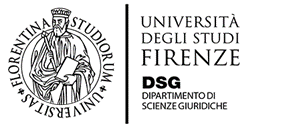 Seminars under the Agreement betweenPretoria University and University of FlorenceCorso di diritto privato(Prof. Sara Landini)ImageRights in Comparative PerspectiveProf. Steve CorneliusDirector of the Centre for Intellectual Property LawDepartment of Private LawUniversity of Pretoria29th september 2017		h. 9,30- 11